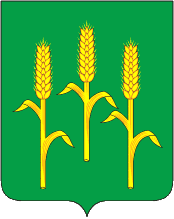 РАЙОННОЕ  СОБРАНИЕмуниципального района «Мещовский район»Калужской областиР Е Ш Е Н И Е27 октября 2016 года                                                                                     № 81                                                                                        О выполнении муниципальной целевой программы «Энергосбережение и повышение энергетической эффективности на территории МР «Мещовский район» на 2014 – 2020 гг.» за 9 месяцев 2016 года 	Заслушав информацию заместителя Главы администрации Симакова Б.В., о ходе выполнения муниципальной целевой программы «Энергосбережение и повышение энергетической эффективности на территории МР «Мещовский район» на 2014 – 2020 гг.» за 9 месяцев 2016 года, руководствуясь ст. 27 Устава муниципального района «Мещовский район», Районное СобраниеРЕШИЛО:1. Принять к сведению  информацию о ходе выполнения целевой программы «Энергосбережение и повышение энергетической эффективности на территории МР «Мещовский район» на 2014 – 2020 гг.» за 9 месяцев 2016 года (прилагается).2. Поручить администрации муниципального района «Мещовский район» продолжить работу по выполнению целевой программы «Энергосбережение и повышение энергетической эффективности на территории МР «Мещовский район» на 2014 – 2020 гг.».   3.Контроль за выполнением настоящего решения возложить на председателя постоянной депутатской комиссии по бюджету, финансам, налогам и экономике (Баринова Т.М.) и администрацию муниципального района «Мещовский район». Глава муниципального района "МР "Мещовский район"                                                                     А.А.Шилов 					                   	              Приложение			                                                                   к решению Районного Собрания                                                                                                                                                                                                       							  МР «Мещовский район»						             от 27 октября 2016г. № 81 Информация о выполнении  муниципальной  целевой программы«Энергосбережение  и повышение энергетической эффективностина  территории МР «Мещовский район»на 2014-2020г.г.» за 9 месяцев 2016 года.Цели Программы:-    Повышение качества жизни населения- Переход муниципального района "Мещовский район" на энергосберегающий путь развития;- Повышение энергоэффективности экономики и бюджетной сферыЗадачи Программы:- Реализация требований федерального законодательства об энергосбережении и повышении энергетической эффективности;- Реализация технических мероприятий, направленных на повышение энергоэффективности производителями коммунальных ресурсов;- Реализация организационных мероприятий по стимулированию энергосбережения в бюджетном секторе; - Реализация организационных мероприятий, направленных на пропаганду энергосбережения населением, организациями, эксплуатирующими жилищный фонд и иными потребителями.Мероприятия, для решения основной задачи  программы:	- распространение  информации об установленных законодательством Федеральным законом от 23.11.2009г. (ред.02.07.2013г.)  №261-ФЗ «Об энергосбережении и о повышении энергетической эффективности и о внесении изменений в отдельные законодательные акты Российской Федерации» (с изм. вступ. в силу с 05.12.2013г.) требованиях  по энергосбережению  к собственникам жилых домов, квартир,  собственникам помещений,  руководителям  учреждений всех  форм собственности, особенно  бюджетных учреждений:	- мероприятия, направленные на повышение уровня оснащенности общедомовыми и  поквартирными приборами учета, используемых энергетических ресурсов и воды, в том числе, и  бюджетными учреждениями,  в установленные  законом сроки;	- мероприятия по повышению энергетической эффективности  систем освещения, замена ламп  накаливания на энергоэффективные   осветительные устройства;	-  мероприятия  по сокращению потерь воды, внедрение систем оборотного водоснабжения;	Всего на  реализацию мероприятий Программы  на период 2016 года  запланировано  5 153 166 рублей.Технические и технологические  мероприятия:Администрация (исполнительно-распорядительный орган) муниципального района «Мещовский район». - Мероприятия, направленные на энергосбережение и повышение  энергоэффективности в Калужской области  151 066  рублей областные средства -  кредиторская задолженность 2015года (насосы);- Мероприятия  по организации  систем  индивидуального  поквартирного  теплоснабжения 147 802  рублей СП «Посёлок Молодежный» (поквартирное отопление);- Мероприятия, направленные  на энергосбережение  и повышение  энергоэффективности 367 476рублей 88копеек в т.ч.  298 900 рублей – работы по перепланировке д. 34, ул. Володарского, 68 576, 88 рублей  ремонт квартиры д. 34;- Формирование  аварийно-технического  запаса  материальных  ресурсов  его содержание  и использование  100 000рублей выделенные МУП «Мещовские тепловые сети»  для приобретения  материалов: задвижки, трубы и запорная арматура  и т.д.- Подготовка  объектов ЖКХ  к осенне-зимнему  сезону 1 200 000  рублей, из них   1 000 000  рублей выделено МУП «Мещовские тепловые сети» (подготовка котельных, огнетушители, газосигнализаторы, проверки измерительной системы, страхование  объектов, проверка газовых котлов, приборов, сигнализаторов загазованности,  чистка  и разборка теплообменников,  испытание электрооборудования котельных, ремонт шкафа котельной п.Молодежный, замеры внутреннего диаметра трубопровода по узлам учета  газа, экспертиза промышленной безопасности дымоходов, обучение операторов газовых котельных и.т.д.)  остаток 200 000 рублей.Ремонт и замена тепловых сетей запланировано 300 000  рублей  работы не  проводились  в связи с  отсутствием   тепловых сетей  нуждающихся  в замене. ИТОГО: план 5 452 034 рублей в т.ч.   освоено 1 618 542 рублей 88 копеек остаток 3 774 445 рублей 12 копеек. В настоящее время ведутся работы по ремонту административного здания МР «Мещовский район»  в сумме 1 277 493 рублей 96 копеек и здания  районного финансового отдела  в сумме 770 527 рублей 02 копейки. Работа администраций городского и сельских поседений  по выполнению программных мероприятий  за 9 месяцев 2016 годаСП «Село Гаврики»Потребление электроэнергии  за указанный  период составило 53 791 рублей, что  по сравнению  с аналогичным  периодом 2015  года снизилось на 30 420 рублей в результате  следующих мероприятий: - замена ламп ДРЛ на энергосберегающие светильники  в количестве 10 штук  – затраты составили 54 000  рублей (остаток - 10 штук ламп, 3 -  счетчика,  фото-рыле - 15штук). СП «Железнодорожная станция Кудринская» - замена ламп ДРЛ на энергосберегающие светильники  в количестве 30 штук  из них  – 10 ламп энергосберегающих,  20 ламп – светодиодных,  всего  заменено 46 ламп. За 6 месяцев экономия составила 7 000 рублей.В с.Мошонки  за 2016 года в административном  здании произведена замена  электрического котла на  котёл от сетевого газа.  Расчетные показатели эффективности:расход электроэнергии  на отопление  250 000 рублей  в год; после перевода на газовое топливо 98 000 рублей в год,  или экономия составила 60,8%.СП «Поселок Молодежный» Организация  системы  поквартирного  индивидуального  отопления  дома №4   по ул. Юбилейная в  п. Молодежный составила – 1 098тысяч рублей  90 копеек,  из них 813 300рублей 80 копеек  областной бюджет кредиторская задолженность, 137 803 рублей собственные средства поселения, 147 802  рублей средства выделенные администрацией МР «Мещовский район».  Замена ламп ДРЛ на энергосберегающие лампы  12 штук и  затраты составили 6 000 рублей в октябре работа будет продолжена.СП «Село Серпейск» На ремонт сетей уличного освещения  направлено –38 259 рублей 64 копейки.Проводится работа по установке уличных фонарей по населенным пунктам поселения в количестве -15 штук. Проведены сходы, определены места установки, составлены заявки на разрешение по установке фонарей, закуплены:  Счетчики электронные 15 штук на сумму 12000 рублей;  Щиты металлические 15 штук  на сумму 15 750 рублей;  Автоматы 1/10 А ИЕК 15 штук на сумму 1 500 рублей.  Итого: 29 250 рублей (за комплектующие материалы для установки 15 фонарей).ГП «Город Мещовск»На территории г. Мещовска  произведена замена светильников уличного освещения ЖКУ на энергосберегающие «Пандора» в количестве 18 штук. Вышеуказанные светильники были выделены администрации ГП «Город Мещовск» безвозмездно. На замену светильников денежные средства из бюджета городского поселения не выделялись. Экономия по оплате затрат за электроэнергию по состоянию на 21.10.2016 года по сравнению с АППГ составила 72 218 рублей 99 копеек.  